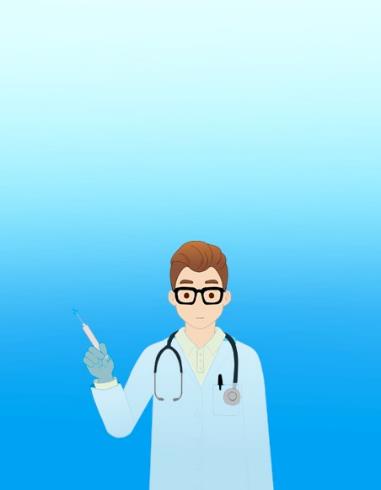 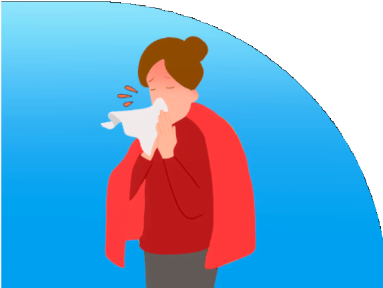 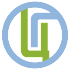 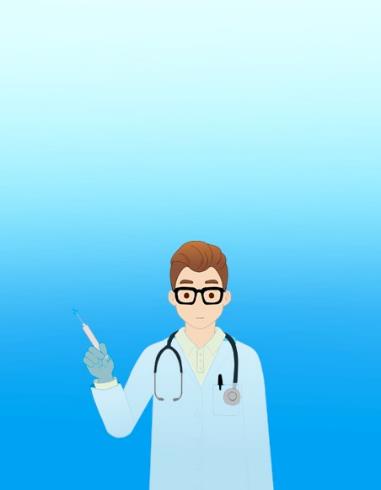 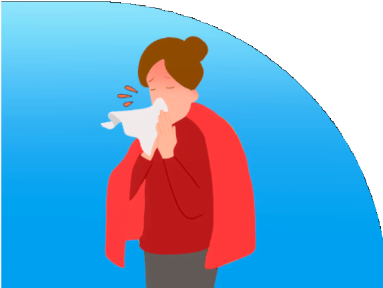 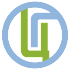 Неспецифическая профилактикарегулярно мойте руки с мылом или обрабатывайте их антисептикомне трогайте грязными руками лицо, особенно глаза, нос или ротсоблюдайте социальную дистанцию 1,5 метрасведите к минимуму посещение мест массового скопления людейиспользуйте маски в общественных местах регулярно проводите влажную уборку и проветривание помещенийрегулярно обеззараживайте гаджетыОСП МБДОУ детский сад №8 «Звездочка» - детский сад «Солнышко»                            Подготовила: Гребенникова С.М.ГриппЭти меры неспецифической профилактики универсальные и помогут защититься от любых респираторных инфекций, в том числе от ОРВИ и коронавирусной инфекцииhttp://cgon.rospotrebnadzor.ru/	http://cgon.rospotrebnadzor.ru/Что такое грипп	Симптомы гриппа	При появлениисимптомов гриппаЭто острая вирусная инфекция, поражающая преимущественно органы дыхания - нос, горло, бронхи, иногда легкие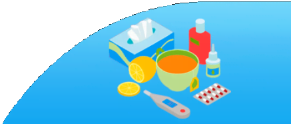 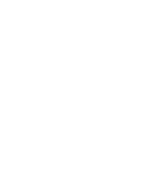 Отличия гриппа от ОРВИболее заразный более тяжелыйчаще развиваются осложнения способен вызывать эпидемииИсточник инфекциибольной человекПути передачи:преимущественно воздушно-капельный – при разговоре, кашле, чиханииреже контактно-бытовой – через грязные руки, общие предметы обихода и гигиены, посудурезкое повышение температуры до 38-40°Cголовная боль слабостьболь в мышцах и суставах насморк, кашель, першение в горлеГрипп опасен осложнениямиК ним относятся бронхит, пневмония, отит, синусит, миокардит, перикардит, менингит, энцефалит, обострения имеющихся хронических заболеванийРиск развития осложнений особенно высок для:младенцевлюдей всех возрастов с хроническими заболеваниями и избыточной массой тела беременныхпожилыхоставайтесь домане занимайтесь самолечением обратитесь к врачуне контактируйте с другими людьми, чтобы не подвергать их риску инфицированияВакцинация – эффективная мера профилактики гриппаВакцинация показана всем группам населения, начиная с шестимесячного возраста и до глубокой старостиЛучшее время для вакцинации от гриппа - сентябрь, октябрь, ноябрьПрививаться от гриппа необходимо ежегодно!Каждый год состав вакцины обновляется в соответствии с прогнозом ВОЗ об актуальных штаммах гриппа на предстоящий год